Аннотация«Ступеньки к школе»Дополнительная общеобразовательная программа социально-педагогической  направленности «Ступеньки к школе» представляет собой комбинацию имеющихся методических разработок и способствует развитию в игровой форме учебной мотивации и познавательной сферы детей старшего дошкольного возраста.Программа рассчитана на 1 год и состоит из 20 занятий, приступать к которым следует в декабре, а заканчивать в апреле следующего года. Как показывает практика, проведение занятий в другое  время, требующее от детей сосредоточенности и усидчивости, затруднительно. Эти месяцы рекомендуется использовать для индивидуальной диагностической работы.Муниципальное бюджетное учреждение дополнительного образованияЦентр «Эдельвейс»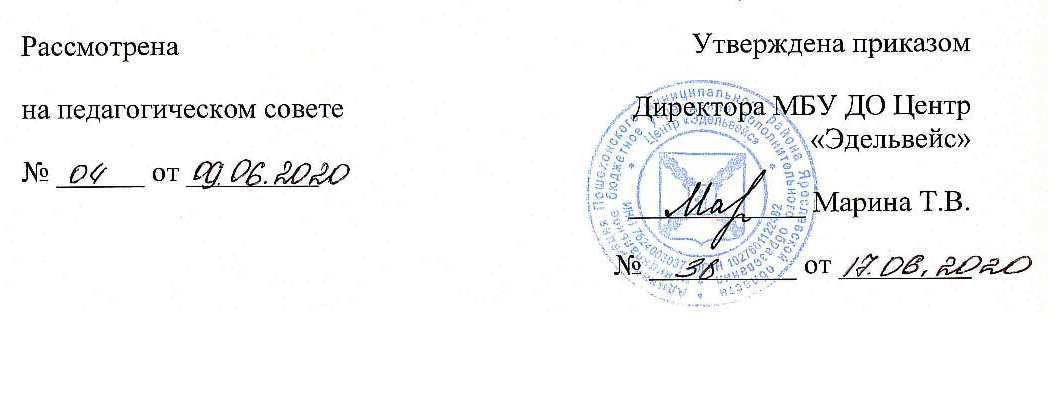 Дополнительная общеобразовательная программасоциально - педагогической  направленности«Ступеньки к школе»                                                                                                   Срок реализации: 1год                                                                                                                                                                  Возраст: 6 - 7 лет                                                                                                   Разработал: педагог - психолог                                                                                                   Иванова Ольга Павловна                                                       Пошехонье 2020 Содержание:1.Пояснительная записка1.1.Напрвленность1.2. Актуальность программы1.3.Отличительные особенности программы 1.4.Адресат программы1.5.Объем и срок освоения программы 1.6.Форма обучения1.7.Особенности организации образовательного процесса 1.8. Ожидаемые результаты1.9. Цель и задачи программы2. Содержание программы2.1.Учебно – тематический план  и содержание программы2.2.Календарный учебный график3.Условия реализации программы3.1.Материально – техническое обеспечение3.2.Кадровое обеспечение 3.3.Мониторинг 4.Методическое обеспечение программы4.1Методы и приемы, использующиеся в учебном процессе5. Список литературыПриложение 1 Методические  материалыПояснительная запискаДополнительная общеобразовательная программа  «Ступеньки к школе» разработана на основе нормативных документов:Федеральный закон  от 29.12.2012 №273-ФЗ «Об образовании в РФ».Концепция развития дополнительного образования детей (Распоряжение Правительства РФ от 04 сентября 2014 г. №1726-р)Постановление Главного государственного санитарного врача РФ от 04.07.2014 №41 «Об утверждении СанПин 2.4.4.3172-14 «Санитарно- эпидемиологические требования к устройству, содержанию и организации режима работы образовательных организаций дополнительного образования детей».Методические рекомендации по проектированию дополнительных общеобразовательных программ  (проект Минобрнауки РФ ФГАУ «ФИФО»2015 г.)Приказ Министерства образования и науки Российской Федерации (Минобрнауки России) от 29 августа 2013 г. №1008 г. Москва «Об утверждении порядка организации и осуществления образовательной деятельности по дополнительным общеобразовательным программам.ФГОС начального общего образования, утвержденный  приказом Министерства образования и науки РФ от 6 октября 2009г. №373.Письмо Минобразования РФ от 27 июня 2003 г. №28-51-513/16 «Методические рекомендации по психолого-педагогическому сопровождению обучающихся в учебно-воспитательном процессе в условиях модернизации образования».1.1.Направленность дополнительной общеобразовательной  программы: социально-педагогическая 1.2. Актуальность программыПроблему подготовки детей к обучению в школе разрабатывали педагоги и мыслители во все времена с тех пор, как появились общественные учебные заведения (Я.А. Каменский, К.Д.Ушинский, В.Ф. Одоевский, Л.Н. Толстой, А.С. Симонович и др.). Интерес к ней не ослабевает и по сей день, как у ученых, так и у современных практикующих педагогов-психологов, таких как М.Битянова, Л.Ф. Тихомирова, И.В. Вачков, М.М.Безруких.Современный динамично развивающийся мир, всеобщая компьютеризация заставляют нас педагогов по-другому смотреть на предшкольную подготовку детей.Последние исследования психологов показали, что о готовности ребенка к школе надо судить не только по его интеллектуальным умениям (умению читать и считать), но также другим показателям.  Задачи умственного воспитания понимаются порой упрощенно, ограничиваясь стремлением «вложить» в дошкольника как можно больше знаний об окружающем. Но дело не в «многознании». Гораздо важнее выработать у ребенка общие способности познавательной деятельности - умение анализировать, сравнивать, обобщать, а также позаботиться о том, чтобы у него сложилась потребность получать новые знания, овладевать умением мыслить. Сегодня особое значение приобретает проблема развития не только интеллектуальных, но и  творческих способностей,  креативности  ребенка дошкольного возраста, что выступает своеобразной гарантией социализации личности ребенка в обществе. Доказано, ребенок с развитым интеллектом быстрее запоминают материал, более уверен в своих силах, легче адаптируются в новой обстановке, лучше подготовлен к школе.А с развитыми с творческими способностями – он  активный, способен принимать свои, ни от кого независящие, самостоятельные решения, у него свой взгляд на мир, и он способен создать нечто новое, оригинальное.  Творческая личность строит свою жизнь по принципу созидания, тем самым развивая себя и свое окружение. Именно творческая, креативная личность способна нестандартно мыслить, находить решения в самых необычных ситуациях. Так как воображение является важнейшим новообразованием дошкольного возраста, мы считаем, что именно в дошкольном возрасте, следует приложить усилия для развитие креативности и творческих способностей детейОдним  из способов решения проблемы может быть внедрение в воспитательно - образовательный процесс новой STEAM – технологии, обеспечивающей развитие у дошкольников интереса к науке, технике, образованию, культуре, формирования у них творческого мышления, инициативности, способности к принятию нестандартных решений. Каждый раздел новой образовательной технологии STEAM – образовательный модуль  может самостоятельно применяться  в системе дополнительного образования.Главными составляющими компонентами игровой технологии интеллектуально-творческого развития являются: активный, осознанный поиск ребенком способа достижения результата на основе принятия им цели деятельности и самостоятельного размышления по поводу предстоящих практических действий, ведущих к результату. STEAM подход – это не только метод обучения, но и хороший способ для развития критического мышления – это умение сравнивать  и противопоставлять различную  информацию. А также формирование самостоятельной логики мышления дошкольников, что  позволит им строить умозаключения, приводить доказательства, высказывания  логически связанные между собой, делать выводы, обосновывая свои суждения, и, в конечном итоге, самостоятельно приобретать знания   в подготовке к успешному обучению.Ребенку, не овладевшему приемами логического мышления , труднее будет даваться учеба, решение задач, выполнение упражнений потребует больших затрат, времени и сил;Поэтому, по нашему мнению, включение творческих заданий в занятия программы по подготовке к школе, повысит шансы детей на успешную адаптацию, освоение программы и взаимодействие со сверстниками и прочие аспекты жизни ребенка. В структуре программы творческие задания занимают «закрепляющее» место в занятии. Тем самым, мы развиваем творческую активность и познавательный интерес, не ставя изучение нетрадиционных технологий во главу угла.Мы предположили, что использование развивающих и дидактических игр повышает эффективность учебного процесса. Они важны и интересны для детей,  разнообразны по содержанию, очень динамичны и включают излюбленные детьми манипуляции с игровым материалом, который способен удовлетворить ребенка в моторной активности, движении, помогает детям использовать счет, контролирует правильность выполнения действий. Значимость развивающих игр для развития дошкольников, их многообразие и возрастная адекватность позволяет использовать их и для решения указанной проблемы - умственного развития дошкольников.1.3.Отличительные особенности программы. Данная программа  позволяет приобщать детей к игровому взаимодействию, обогащать математические представления, интеллектуально развивать дошкольника, формировать предпосылки учебной деятельности через развивающие игры В.В.Воскобовича (Технология «Сказочные лабиринты игры»), логические блоки Дьенеша, палочки Х Кюизенера. Эти игры объединяют принципы,  заложенные в них - интерес - познание – творчество. В каждой игре ребенок всегда добивается какого-то «предметного» результата. Преимуществом в выборе данных игровых технологий и методик явилось следующее:- наличие у развивающих игр замысла, правила;- возможность дополнить игры  определенным сказочным сюжетом, который порождает интерес к приобретаемым знаниям, умениям, навыкам; - вариативность игровых заданий и упражнений, т. е. возможность усложнения их с учетом индивидуальных особенностей развития детей.Поощряя любознательность, сообщая детям знания, вовлекая их в различные виды деятельности, можно способствовать расширению детского опыта и накоплению знаний, что является необходимой предпосылкой для творческой деятельности. Таким образом, использование методик и технологий в работе со старшими дошкольниками не только обучает умению рассуждать и доказывать;  развивать  познавательный интерес и творческое воображение, но и обучает логическим операциям: анализу, синтезу, сравнению, умению классифицировать и упорядочивать, что так необходимо детям в подготовке к успешному обучению в школе.Особенно хочется отметить высокий уровень развития пальцевой и кистевой моторики детских рук. Кроме того, у ребят, которые играют по Воскобовичу, нет проблем со счетом, знанием геометрических фигур, умением ориентироваться на плоскости. 1.4.Адресат программы Программа «Ступеньки к школе» предназначена для дошкольников в возрасте от 6 до 7 лет, проявляющих интерес к социально значимой деятельности. 1.5. Объем и срок освоения программы.Срок реализации программы «Ступеньки к школе»  составляет 1 год обучения.Объединение комплектуется на основании заявлений родителей. Группы формируются 7- 8 человек.Режим занятий 1 раз в неделю  и рассчитана на 20 часов в год. Приступать к занятиям целесообразно в декабре, а заканчивать в апреле следующего года. Другие  месяцы рекомендуется использовать для диагностической и индивидуальной работы.1.6.Форма обучения: очная1.7. Особенности организации образовательного процессаОсобенности организации образовательного процесса заключаются в осуществлении индивидуального подхода к каждому ребенку и, тем самым, раскрытии его личностных творческих возможностей при помощи игры, как ведущего вида деятельности. Программа предполагает применение современных образовательных технологий: технологии развивающего обучения, игровых технологий, здоровьесберегающую технологию. Педагог может варьировать последовательность изучения тем.Структура каждого занятия включает определённую последовательность методов и приёмов психокоррекции:1. Ритуал приветствия. Он позволяет создавать атмосферу группового доверия и принятия.2. Разминка. Является средством воздействия на эмоциональное состояние детей, уровень их активности, выполняет функцию настройки на продуктивную групповую деятельность.3. Основное содержание занятия представляет  собой совокупность психотехнических упражнений и приёмов, направленных на решение задач данного психокоррекционно  - развивающего комплекса. В начале основной частиВ каждое занятие входят развивающие игры В.В.Воскобовича, блоки Дьенеша, палочки Кюизенера. Головоломки, лабиринты, задачи-шутки, задачи-ловушки, задания на смекалку, сообразительность. Упражнения, направленные на развитие познавательной сферы и мелкой моторики;4. Рефлексия – анализ собственного психического состояния, получение обратной связи: «Легко – сложно», «Интересно – полезно», «Знаю – запомнил», «Умею – научился», «Да – нет». 1.8. Ожидаемые результаты- Развитие воображения и творческой активности- Овладение конструктивными навыками: умение пользоваться схемой (конструировать по схеме и без неё). - Развитие познавательных процессов, любознательности, стремления к самостоятельному познанию и размышлению;  - Воспитание творческой личности, у которой в достаточной мере будут развиты способность к рациональной организации деятельности, к сотрудничеству.  1.9. Цель и задачи программыЦель программы: развитие психических, интеллектуальных процессов, творческих способностей и эмоциональной сферы ребёнка для последующего успешного обучения в школе.Задачи:Обучающие:  - развитие познавательных процессов (восприятие, внимание, память, воображение);  -развитие у детей мыслительных операций (анализ, сравнение, классификация,    обобщение); - развитие мелкой моторики рук и глазомера; - развитие творческих способностей и фантазии, способности к конструированию; - воспитание интереса к интеллектуальным играм;  - воспитание стремления доводить начатое дело до концаРазвивающие:- развитие произвольной регуляции поведения и деятельности;- совершенствование самостоятельности, наблюдательности;Воспитательные:- формирование положительной учебной мотивации- формирование адекватной самооценки, объективного отношения ребёнка к себе и своим качествам;- формирование умения работать в группе.2. Содержание программы2.1.Учебно – тематический план  и содержание программыНазвания тем являются «условными», так как на каждом занятии происходит развитие познавательных процессов в комплексе (мышления, внимания, памяти, зрительно-моторной координации, пространственных представлений), а не одного какого-то процессаСодержание программы2.2.Календарный учебный график3.Условия реализации программы:3.1.Материально – техническое обеспечениеРесурсы, необходимые для реализации программы: Для работы по программе понадобится просторное, проветриваемое помещение с наличием зон для групповой работы и работы за столами. Для детей  необходимы: тетради, карандаши, ручки, бумага.  3.2.Кадровое обеспечение:Педагог дополнительного образования (педагог- психолог, имеющий  высшее образование и 1 квалификационную категорию).3.3.Мониторинг Диагностика:Первичная диагностика проводится на этапе формирования группы (до начала занятий). Итоговая (контрольная) диагностика проводится после окончания работы по программе. Для диагностики мотивационной и социально-психологической готовности к школе используется методика определения мотивов учения М.Р. Гинсбурга. (Развитие мотивов у детей 6-7 лет ).Оценка успешности проведённой  коррекционно-развивающей работы определяется:- сравнительный анализ входящей (в начале года) и итоговой диагностики.-поведение учащихся на занятиях: живость, активность, заинтересованность дошкольников обеспечивают положительные результаты занятий;-косвенным показателем эффективности данных занятий могут быть - отзывы воспитателей, родителей.4. Методическое обеспечение программыДля занятий необходимо иметь:   - комплект развивающих игр В.В. Воскобовича:«Прозрачный квадрат», «Чудо – головоломки», «Чудо – крестики» -1 набор  на каждого ребенка;-«Наборы палочек Кюизенера» - 1 коробка на каждого ребенка;-«Блоки Дьенеша» - 1 коробка на каждого ребенка; - схемы для составления изображения с помощью блоков Дьенеша; - простые, цветные карандаши; - наборы цифр;- счетные палочки; - задачи-шутки, задачи-ловушки, головоломки.4.1Методы и приемы, использующиеся в учебном процессеДля отслеживания результатов используются следующие методы:Словесные - рассказ, объяснение, беседа, диалог,  тест, дискуссия.Наглядные -  показ иллюстрационных пособий, плакатов. Наглядные формы работы с родителями:Разработка памяток и оформление информационных стендов.Практические - выполнение практических заданий, игровые ситуации, тест, упражнения.Коллективно-индивидуальный метод: Группа в пределах 7 - 9 человек позволяет сохранить индивидуальный подход к каждому ребенку и одновременно привить ему навыки социализации. Прослеживаются отношения между каждым конкретным ребенком и окружающими его детьми, используя подражательные реакции.Игровой метод: Использование игровой технологии В.Воскобовича «Сказочные лабиринты игры» ,«Наборов палочек Кюизенера» «Блоков Дьенеша». Включает в себя дидактические игры и игротренинги.                                       Занятия состоят из взаимосвязанных игровых ситуаций, заданий, упражнений, игр, подобранных таким образом, чтобы содействовать решению поставленных коррекционных задач.Список литературы:Вачков, И.В. Психология для малышей, или Сказка о самой «душевной» науке [Текст] / И.В. Вачков.- М.: Педагогика-пресс, 1996.  Белякова О. В. Сто лучших игр для подготовки к школе. – М.: Айрисс-пресс, 2008.  Ганичева, И.В. Телесно-ориентированные подходы к психокорреционной и развивающей работе с детьми (5-7 лет) [Текст] / И.В. Ганичева.  – М.: Книголюб, 2004.-144с.Горшкова О. Д. Учимся, играем, размышляем, познаем: задания и упражнения для подготовки к школе детей 6-7 лет. – Волгоград: Учитель, 2009.Григорьева М. Р. Интеллектуально-развивающие занятия со старшими дошкольниками. – Волгоград: Учитель, 2009.Н.И. Захарова. Играем с логическими блоками Дьенеша: Учебный курс для детей 4-5 лет. – СПб.: ООО «Детство – Пресс», 2018.Катаева, Л.И. Коррекционно-развивающие занятия в подготовительной группе: Конспекты занятий [Текст] / Л.И.Катаева. -  М.: 2004.Михайлова З.А., Е.И. Носова. Логико – математическое развитие дошкольников:игры с логическими блоками Дьенеша и цветными палочками Кюизенера. – СПб.: ООО «Детство – Пресс», 2016.Носова Е.А., Непомнящая Р.Л. Логика и математика для дошкольников. - М.: Детство-Пресс, 2007.Никифорова О. К. Учимся думать, играя: задания и упражнения по развитию логического мышления для детей. - Волгоград: Учитель, 2011Осипова, А.А. Диагностика и коррекция внимания [Текст]: Программа для детей 5-9 лет/ А.А. Осипова. - М.: ТЦ Сфера, 2002.- 104с.Останкова, Ю.В. Система коррекционно-развивающих занятии по подготовке детей к школе [Текст] / Ю.В. Останкова. – М.: Издательство «Учитель», 2006.Рахманова Е. М. Графические диктанты для дошкольников: метод.пособие для педагогов и родителей. – М.: ВЛАДОС, 2008 Светлова, Е.И. Большая книга заданий и упражнений на развитие интеллекта и творческого мышления малыша [Текст] / Е.И.Светлова. – М.: Эксмо, 2007.-160сСветлова, Е.И. Развиваем мелкую моторику и координацию движений рук [Текст] / Е.И. Светлова. – М.: Эксмо, 2007. - 72с. Соколова, Ю.А. Игры и задания на интеллектуальное развитие ребенка 5-6 лет [Текст] / Ю.А. Соколова. – М.: Эксмо, 2007. - 64сСтародубцева И.В., Завьялова Т.П. Игровые занятия по развитию памяти, внимания, мышления и воображения у дошкольников. – М.: Аркти, 2008Тихомирова, Л.Ф. Упражнения на каждый день: Логика для дошкольников [Текст] / Л.Ф. Тихомирова. - Ярославль: Академия развития, 2000.-256с.Тихомирова, Л.Ф. Упражнения на каждый день: Развитие познавательных способностей у младших школьников [Текст] : Популярное пособие для педагогов и родителей/ Л.Ф. Тихомирова.  - Ярославль: Академия развития, 2004.- 120с.Хухлаева О. В. Тропинка к своему Я: уроки психологии в начальной школе (1-4). – М.: Генезис, 2009.  Интернет-источники • http://nsportal.ru/ • http://1september.ru/ • http://pedsovet.su/ • http://www.it-n.ru/ • http://adalin.mospsy.ru/ • www.inteltoys.ru/artikles/cat2/artikle119.html. • rodnik.org/artikle/r-44.htm											Методические материалы:В этом разделе описываются игры и упражнения на развитие мелкой моторики, на развитие внимания, памяти, мышления. Игры и упражнения, способствующие развитию мелкой моторикиПальчиковая гимнастика позволяет развивать не только мелкую моторику и внимание, но и произвольность поведения, за счет стремления четко и правильно выполнить все упражнения. Гимнастику необходимо проводить каждый день до, и после выполнения других упражнений.1.Массаж пальчиков. Ребенок сам или с помощью взрослого делает массаж каждого пальчика левой и правой руки, начиная с кончиков пальцев через поглаживающие движения, растирающие движения,  круговые движения. Повторять массаж пальчиков обеих рук в течение 1-2 минут, заканчивать поглаживающими движениями. Массаж пальчиков проводится в начале, середине  (при  возникновении  усталости)  и в конце работы. Массаж ведущей руки делается чаще.2.Приветствие футболистов. Дотронуться до  каждого пальчика-«члена команды» и поздороваться: «Здравствуйте! Здравствуйте!». Ребенок последовательно, в нарастающем темпе, соединяет большой палец руки с указательным,  средним,  безымянным, мизинцем и обратно3.Волны. Ребенок пытается сделать «волны» кистями рук (как «умирающий лебедь»).4.Крестики-нолики. Ребенок поочередно делает «крестики» из указательного и среднего, безымянного пальца и  мизинца, а затем повторяет упражнение 2 для этих же пальцев.5.Колокольчики. Ребенок  в  течение  30-60  секунд потряхивает кистями рук.6.Музыка.  Ребенок совершает  волнообразные  движения (вверх-вниз)  всеми  пальцами  руки так,  как будто играет на фортепиано.7.Ножницы. Ребенок пытается соединить пальчики парами и развести пары как можно дальше. Повторить 5 раз. Затем ребенок  пытается  отвести  указательный пальчик от остальных, крепко сжатых.8.Круги.  Ребенок пытается рисовать «круги» в воздухе каждым пальчиком обеих рук.Игры и упражнения, способствующие развитию внимания1. «Да и нет не говорите, черный с белым не носите». Взрослый задает ребенку вопросы. Ребенок отвечает на них, но при этом не должен называть запрещенные цвета и не говорить «да» и «нет».2.Игры – головоломки.3.Загадки.4.«Найди отличия».5.«Найди два одинаковых предмета».6.«Будь внимателен». Выполнение гимнастических упражнений по словесной команде.7.«Волшебное слово». Взрослый показывает упражнение, а ребенок их повторяет только в том случае, если взрослый говорит: «Пожалуйста!».8.«Где что было». Ребенок запоминает предметы, лежащие на столе; затем он отворачивается. Взрослый передвигает предметы; а ребенок указывает, что изменилось.9.«Назови, что ты видишь». Ребенок за 1 мин должен назвать как можно больше предметов, находящихся в комнате.10.«Карлики и великаны». Ребенок должен выслушать словесную инструкцию взрослого, не обращая внимания на его действия.Игры и упражнения для развития памяти1.«Запомни предметы». Учить запоминать и воспроизводить информацию.2.«Детектив». Развивать произвольное запоминание; ребенок в течение 15 мин. Рассматривает 15 картинок, после чего картинки убирают; ребенок должен назвать картинки, которые запомнил.3.«Пирамида». Развивать кратковременную механическую память. Взрослый называет ребенку сначала одно слово, ребенок должен сразу же повторить его; затем взрослый называет два слова, ребенок повторяет их; затем взрослый называет три слова, ребенок – повторяет и т.д.4.«Что ты видел в отпуске?» Взрослый задает ребенку вопросы о происходящих в отпуске событиях.5.«Следопыт». Взрослый показывает ребенку игрушку и говорит, что сейчас ее спрячет в комнате; ребенок отворачивается; взрослый прячет игрушку; а ребенок должен ее найти.6.«Что ты ел на обед?» Ребенок должен перечислить все, что ел на обед.7.«Одежда». Ребенок должен вспомнить, в каком порядке он надевал предметы одежды утором.8.«Нарисуй такой же». Ребенок рисует на листе бумаги какой – либо простой предмет; затем лист переворачивается и ребенок должен нарисовать такой же предмет.9.«Я положил в мешок». Взрослый на глазах ребенка кладет в мешок разные предметы; ребенок должен вспомнить, что лежит в мешочке.10.«Короткий рассказ». Взрослый читает короткий рассказ; ребенок должен повторить его.11.«Башня». Ребенку показывают схематическое изображение башни, состоящей из множества геометрических фигур; ребенок должен запомнить эти фигуры и назвать их.12.«Фигурка из палочек». Взрослый выкладывает фигурку из палочек; ребенок запоминает ее и по памяти выкладывает такую же.Игры и упражнения для развития мышления1.«Разложи картинки». Учить учитывать последовательность событий.2.«Закончи слово». Учить заканчивать слово по начальному слогу.3.«Найди лишний предмет», «Найди в ряду лишнюю фигурку». Учить классифицировать предметы по признакам и назначению.4.«Творческий подход». Ребенку показывают предметы, не имеющие определенного назначения; ребенок должен придумать, как можно использовать данный предмет.5.«Антонимы». Ребенку называют слово, а он должен назвать противоположное по смыслу. Например: «тяжелый - легкий», «сильный - слабый», «Твердый - мягкий» и т.д.6.«Уникуб», «Лото», «Домино», мозаики, конструкторы.7.Загадки.№НаименованиеВсего часовВ том     числеВ том     числеФорма контроля№НаименованиеВсего часовТеорети-ческихПракти-ческихФорма контроля1Вводная частьДиагностическое занятие 2ч     0,5ч      1,5чАнкетирование,Диагностическое обследование2Основная часть 16 ч       2ч       14чНаблюдениерефлексия3Подведение итогов  2ч      0,5ч       1,5чРефлексияДиагностическое обследованиеИтогоИтого  20 ч       3ч        17ч№п/пТемаСодержание1Вводное. Знакомство и сплочение детского коллектива. Теория: Знакомство с программой на учебный год. Установление контакта.Практика: Упражнение «Знакомство»  Игра «Волшебный мяч».Графическое задание «Лучи солнца». Тест на определение школьной зрелостиРефлексия: «Интересно – неинтересно»2Тема: «Здравствуйте, это Я! Дружба начинается с улыбки»Теория: Будем дружить
Практика: Упражнение: «Улыбка»Игра: Пересядьте все, кто…Тест «Домик», тест «Корректурная проба».Упражнение: «Назови противоположность».Рефлексия «Я научился...». 3Тема: «Готовлюсь к школе. Ступенька к ступеньке»Теория: Знакомство со школьными правилами. Практика: Игра «Мы тоже!»Упражнение «Рисуй симметрично. Соедини точки».Игра: «Доскажи словечко»Игра с палочками Х Кюизенера « Кто старше?»Рефлексия: «Мне понравилось сегодня…».4Тема: «Слушаю внимательно. Адаптируюсь к школьным ситуациям»Теория: Поговорим о   вниманииПрактика. Упражнение «Вежливые слова - вежливые ответы» Теория: Знакомство со школьными правилами. Практика:  Игра «Мы тоже!»Игра: «Доскажи словечко»Упражнение: Я вижу… Задания из технологии «Сказочные лабиринты игры :Прозрачный квадрат –  «Птица» «Игровизор»: Графический диктант.Рефлексия «Я научился...». 5Тема: «Действую по правилам. Проявляю интерес»Теория: Знакомство со школьными правилами. Практика. Упражнение: Имя «Мне приятно тебя видеть».Игра: «Потопаем, похлопаем».Задания из технологии «Сказочные лабиринты игры : «Чудо - крестики» - «Животные на волшебной поляне»«Игровизор»: Графический диктантРефлексия: «Легко было выполнить. Трудно было выполнить …».6Тема: «Слушаю, запоминаю, выполняю. Учусь быть организованным»Теория: Поговорим о памятиПрактика:  Произнеси «привет» с разной интонацией.Упражнение «Ладошки»Методика У.В.Ульенковой «Домик лесника»
Упражнение:«Скажи наоборот». Игра с палочками Кюизенера:«Ходим по лестнице» Рефлексия «Трудно было выполнить …».7Тема: «Обучаюсь ориентироваться в ситуации.Произвольно управляю своим вниманием»Теория: Когда отвечать одному, когда хором.Практика: Игра – активатор: «Передай игрушку по кругу». Упражнение: «Если бы я был….»Упражнение: Найди закономерность «Листочки». Задания из технологии «Сказочные лабиринты игры: Прозрачный квадрат – «Собака со щенком»«Игровизор»: Графический диктантРефлексия «Я научился..».8Тема: «Подчиняю свои действия определённому правилу.Учусь преодолевать трудности»Теория: Продолжаем знакомиться с правилами.Практика: Игра:«Волшебный мяч». Игра: «Иголочка и ниточка». Упражнение: «По части определи целое».Задания из технологии «Сказочные лабиринты игры: Чудо - головоломки» - Самолеты и бабочки«Игровизор»: Графический диктантРефлексия «Я запомнил..»9Тема: «Развиваю умение действовать по правилу.Развиваю память»Теория: Оцениваю себя.Практика: Игра- активатор: «Пожелания». Игра «Летает- не летает».Упражнение: «Инопланетяне»Задание: Скопируй – «Уточка».  Играем с блоками Дьенеша»:  «Поможем Золушке вернуться домой» Рефлексия: обсуждение вопросов «что понравилось/не понравилось.10Тема: «Управляю своими эмоциями. Воспитываю в себе ответственность»Теория: Знакомство с чувством ответственности.Практика: Упражнение: «Пожелания». Игра: «Разожми кулак». Задания из технологии «Сказочные лабиринты игры: «Чудо – крестики» – Углы, стороны, свойства симметрии Задание на симметрию: «Дорисуй» Рефлексия: обсуждение вопросов «что понравилось/не понравилось.11Тема: «Учусь быть активным, самостоятельным»Теория: Ошибаюсь, исправляюсь.Практика: Игровые упражнения: «Волшебный клубочек».                       « Невидящий – неслышащий». Угадай «Что лишнее?». Задания из технологии «Сказочные лабиринты игры: Чудо – крестики – Герои сказки «Колобок» «Игровизор»: Графический диктантРефлексия «Мне приятно…».12Тема: «Управляю своей памятью. Проявляю самостоятельность»Теория: Мой помощник- памятьПрактика: Игровые упражнения: «Дружба начинается с улыбки». «Кричалки - шепталки - молчалки». Задание : «Вспоминаем героев сказки»Задания из технологии «Сказочные лабиринты игры: Прозрачный квадрат – «Необычное животное»«Игровизор»: Графический диктантРефлексия «Для меня важно…». 13Тема: «Действую разумно. Работаю продуктивно»Теория: Продолжаем знакомиться с правиламиПрактика: Игры «Пол - нос - потолок»,  «Колпак мой треугольный». Задание: «Продолжи ряд  не нарушая закономерности».Упражнение: «Скажи наоборот». Игра с палочками Х.Кюизенера: « Время»Рефлексия «Хочу быть уверенным …». 14Тема: «Развиваюсь, совершенствуюсь, радуюсь. Чувствую себя уверенным»Теория:  Знакомство с чувством уверенности.Практика: Игры:«Волшебный мяч», «Съедобное – несъедобное».Задание: «Дорисуй – Что должно быть в пустых клетках?Упражнение «Объедини слова». Игра с палочками Кюизенера»:  «Автопортрет»Рефлексия: «Интересно – неинтересно»15Тема: «Волшебные превращения. Хочу быть успешным»Теория: Знакомство с составляющими успеха.Практика: Игровые упражнения: «Кто кем будет?», «Зеркало».Упражнение: «Найди закономерность и заверши рисунок».Играем с блоками Дьенеша»: «Загадки без слов»Рефлексия «Комплименты»16Тема:«Запоминаю, наблюдаю и повторяю».Теория: Продолжаем знакомиться с правилами.Практика: Игра «Пол - нос - потолок»
Игра «Угадаем словечко»,Упражнение «Четвертый - лишний»
«Играем с блоками Дьенеша» У Красной шапочки в гостях Рефлексия:«Тепло рук и сердец»17Тема: «Проявляю волевые и умственные усилия»Теория: Хорошие и плохие оценки.Практика: Игра «Дотроньтесь до...»Упражнение «Божья коровка» Упражнение «Закончим предложения»
Задания из технологии «Сказочные лабиринты игры: «Чудо – соты»(количество групп предметов и элементов в  каждой группе«Игровизор»: Графический диктантРефлексия «Я научился...». 18Тема: «Моя «учебная сила» Теория: Продолжаем знакомиться с правилами.Практика: Игра «Дотроньтесь до...»Игра: «Скажем наоборот». Упражнение: «Закончим предложения»
Игра: «Дотроньтесь до...»» Задания из технологии «Сказочные лабиринты игры: Чудо – крестики –  «На что похоже» Рефлексия :«Для меня важно…».19«.Хочу в школу»Теория: Почему я хочу в школу.Практика: Игра «Я возьму с собой в портфеле» Упражнение: «Найди и коснись»Упражнение: «Какое слово лишнее?» Задание «Дорисуем, чтобы стали одинаковыми»
Задания из технологии «Сказочные лабиринты игры:                               «Квадрат» - Угадай, что я построил. Рефлексия: «Для меня важно…».20Заключительное занятиеПрактика: «Первоклассное путешествие» Диагностическое задание на выявление преобладания учебной или игровой мотивации
Практика: Диагностика школьной мотивации№ п/пМесяцЧислоВремя проведениязанятияФорма занятияКол-во часовТема занятияМесто проведенияФорма контроля1112В соответствии с расписанием учрежденияИнструктаж, беседа, диагностика1Вводное. Инструктаж по ППБ и ТБ Кабинет психологаДиагностикаНаблюдениеРефлексия2121«Здравствуйте, это Я! Дружба начинается с улыбки»ДиагностикаНаблюдениеРефлексия312Упражнения и игры. 1«Готовлюсь к школе. Ступенька к ступеньке»Наблюдение Рефлексия412Упражнения и игры.1«Слушаю внимательно. Адаптируюсь к школьным ситуациям»Наблюдение Рефлексия51Упражнения и игры.1Тема: «Действую по правилам. Проявляю интерес»Наблюдение Рефлексия61Упражнения и игры.1«Слушаю, запоминаю, выполняю. Учусь быть организованным»Наблюдение Рефлексия71Упражнения и игры1«Обучаюсь ориентироваться в ситуации.Произвольно управляю своим вниманием»Наблюдение Рефлексия82Упражнения и игры1«Подчиняю свои действия определённому правилу.Учусь преодолевать трудности»Наблюдение Рефлексия92Упражнения и игры1«Развиваю умение действовать по правилу.Развиваю память»Наблюдение Рефлексия10Упражнения и игры1«Управляю своими эмоциями. Воспитываю в себе ответственность»Наблюдение Рефлексия112Беседа. Упражнения и игры1«Учусь быть активным, самостоятельным»Наблюдение Рефлексия122Упражнения и игры 1«Управляю своей памятью. Проявляю самостоятельность»Наблюдение Рефлексия133Упражнения и игры1«Действую разумно. Работаю продуктивно»Наблюдение Рефлексия143Упражнения и игры1«Развиваюсь, совершенствуюсь, радуюсь. Чувствую себя уверенным»Наблюдение Рефлексия153Упражнения и игры1«Волшебные превращения. Хочу быть успешным»Наблюдение Рефлексия163Упражнения и игры1«Запоминаю, наблюдаю и повторяю».НаблюдениеРефлексия174Упражнения и игры1«Проявляю волевые и умственные усилия»Наблюдение Рефлексия184Упражнения и игры1«Моя «учебная сила» Наблюдение Рефлексия194Упражнения и игры1«Хочу в школу»Наблюдение Рефлексия204Диагностика1Заключительное занятиеДиагностика,наблюдениеРефлексия